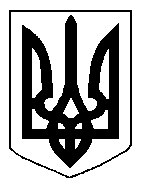 БІЛОЦЕРКІВСЬКА МІСЬКА РАДА	КИЇВСЬКОЇ ОБЛАСТІ	Р І Ш Е Н Н Я
від  27 лютого 2020 року                                                                        № 5167-91-VIIПро затвердження технічної документації із землеустрою щодо встановлення (відновлення) меж земельної ділянки  в натурі  (на місцевості)  та передачу  земельної ділянки комунальної власності в оренду  КИЇВСЬКОМУ ОБЛАСНОМУ СПЕЦІАЛІЗОВАНОМУ РЕМОНТНО-БУДІВЕЛЬНОМУ ПІДПРИЄМСТВУ ПРОТИПОЖЕЖНИХ РОБІТ ДОБРОВІЛЬНОГО ПОЖЕЖНОГО ТОВАРИСТВА УКРАЇНИРозглянувши звернення постійної комісії з питань земельних відносин та земельного кадастру, планування території, будівництва, архітектури, охорони пам’яток, історичного середовища та благоустрою до міського голови від 20.02.2020 року №57/02-17, протокол постійної комісії з питань  земельних відносин та земельного кадастру, планування території, будівництва, архітектури, охорони пам’яток, історичного середовища та благоустрою від 28 січня 2020 року №203, заяву  КИЇВСЬКОГО ОБЛАСНОГО СПЕЦІАЛІЗОВАНОГО РЕМОНТНО-БУДІВЕЛЬНОГО  ПІДПРИЄМСТВА  ПРОТИПОЖЕЖНИХ РОБІТ ДОБРОВІЛЬНОГО ПОЖЕЖНОГО ТОВАРИСТВА УКРАЇНИ від 16 січня 2020 року №238, технічну документацію із землеустрою щодо встановлення (відновлення) меж земельної ділянки в натурі (на місцевості), відповідно до ст.ст. 12, 79-1, 93, 122, 123, 125, 126, ч. 14 ст. 186  Земельного кодексу України, ч. 5 ст. 16 Закону України «Про Державний земельний кадастр»,  Закону України «Про оренду землі», ст. 24 Закону України «Про регулювання містобудівної діяльності»,  п. 34 ч. 1 ст. 26 Закону України «Про місцеве самоврядування в Україні», ст. 55 Закону України «Про землеустрій», Інструкції про встановлення (відновлення) меж земельних ділянок в натурі (на місцевості) та їх закріплення межовими знаками затвердженої Наказом Державного комітету України із земельних ресурсів від 18 травня 2010 року за №376, міська рада вирішила:1. Затвердити технічну документацію із землеустрою щодо встановлення (відновлення) меж земельної ділянки  в натурі  (на місцевості)  КИЇВСЬКОМУ ОБЛАСНОМУ СПЕЦІАЛІЗОВАНОМУ РЕМОНТНО-БУДІВЕЛЬНОМУ ПІДПРИЄМСТВУ ПРОТИПОЖЕЖНИХ  РОБІТ ДОБРОВІЛЬНОГО ПОЖЕЖНОГО ТОВАРИСТВА УКРАЇНИ з цільовим призначенням 03.15. Для будівництва та обслуговування інших будівель громадської забудови (вид використання – для експлуатації та обслуговування Білоцерківської виробничої дільниці протипожежних робіт – нежитлові будівлі літери «А», «В», «Г») за адресою: провулок Пролетарський,  15, площею 0,0673 га (з них: землі під соціально-культурними об’єктами – 0,0673 га), що додається.2.Передати земельну ділянку комунальної власності в оренду КИЇВСЬКОМУ ОБЛАСНОМУ СПЕЦІАЛІЗОВАНОМУ РЕМОНТНО-БУДІВЕЛЬНОМУ ПІДПРИЄМСТВУ ПРОТИПОЖЕЖНИХ  РОБІТ ДОБРОВІЛЬНОГО ПОЖЕЖНОГО ТОВАРИСТВА УКРАЇНИ з цільовим призначенням 03.15. Для будівництва та обслуговування інших будівель громадської забудови (вид використання – для експлуатації та обслуговування Білоцерківської виробничої дільниці протипожежних робіт – нежитлові будівлі літери «А», «В», «Г») за адресою: провулок Пролетарський,  15, площею 0,0673 га (з них: землі під 2соціально-культурними об’єктами – 0,0673 га), строком на 5 (п’ять) років, за рахунок земель населеного пункту м. Біла Церква. Кадастровий номер: 3210300000:04:005:0011.3.Особі, зазначеній в цьому рішенні, укласти та зареєструвати у встановленому порядку договір оренди землі.4.Контроль за виконанням цього рішення покласти на постійну комісію з питань  земельних відносин та земельного кадастру, планування території, будівництва, архітектури, охорони пам’яток, історичного середовища та благоустрою.Міський голова	                                                                                         Геннадій ДИКИЙ